   		آمار  روزانه شناورهای تخلیه وبارگیری شرکت آریا بنادر ایرانیان	از ساعت  45: 06  تا ساعت 06:45 مورخه 29/09/1401 لغایت  30/09/1401		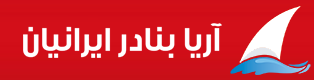                   کارشناس امور بندری آریا بنادرایرانیان                                     امیر صابری کهناسکلهنام شناورنام شناورنام شناورنام کشتیرانیتناژ  تخلیهتناژ  تخلیهتناژبارگیریتناژبارگیریمحل تخلیهمحل تخلیهنوع تجهیزاتنوع تجهیزاتمحموله کشتیمحموله کشتیمحموله کشتیمحموله کشتیمحموله کشتیتاریخ و ساعت پهلوگیریتاریخ و ساعت پهلوگیریتاریخ و ساعت شروع عملیاتتناژ  تخلیه و بارگیــریتناژ  تخلیه و بارگیــریتناژ  تخلیه و بارگیــریمجموع تناژ سه شیفتتناژباقیمانده /اتمام تخلیه یا بارگیری(تن)تناژباقیمانده /اتمام تخلیه یا بارگیری(تن)زمان عملیات(OT)زمان عملیات(OT)زمان عملیات(OT)زمان عملیات(OT)نرم متوسطنرم متوسطنرم متوسطنرم متوسطماندگاری دراسکله(ساعت)ماندگاری دراسکله(ساعت)ماندگاری دراسکله(ساعت)اسکلهنام شناورنام شناورنام شناورنام کشتیرانیتناژ  تخلیهتناژ  تخلیهتناژبارگیریتناژبارگیریمحل تخلیهمحل تخلیهنوع تجهیزاتنوع تجهیزاتتخلیهتخلیهتخلیهبارگیریبارگیریتاریخ و ساعت پهلوگیریتاریخ و ساعت پهلوگیریتاریخ و ساعت شروع عملیاتتناژصبحتناژعصرتناژشبمجموع تناژ سه شیفتتناژباقیمانده /اتمام تخلیه یا بارگیری(تن)تناژباقیمانده /اتمام تخلیه یا بارگیری(تن)تخلیهتخلیهبارگیریبارگیریتخلیهتخلیهبارگیریبارگیریماندگاری دراسکله(ساعت)ماندگاری دراسکله(ساعت)ماندگاری دراسکله(ساعت)3وفا-1وفا-1وفا-1وفا پیروز کاسپین10671067747747محوطهمحوطهمنگان 223منگان 223تختهتختهتختهپالت-کیسهشمش رویپالت-کیسهشمش روی27/09/0127/09/0127/09/01ت:*ت: *ت:*ت: *************************00:2000:20**9696***3وفا-1وفا-1وفا-1وفا پیروز کاسپین10671067747747محوطهمحوطهمنگان 223منگان 223تختهتختهتختهپالت-کیسهشمش رویپالت-کیسهشمش روی07:4007:4014:45ب:*ب:3ب:*ب:3باقی بارگیری :744باقی بارگیری :744**00:2000:20**9696***4نارگلنارگلنارگلدریای خزر18691869911911محوطه   انبارمحوطه   انبارمنگان 224ایتالمنگان 224ایتالکیسه - کانتینرکیسه - کانتینرکیسه - کانتینرپالت-کیسه کانتینر-سواریپالت-کیسه کانتینر-سواری27/09/0127/09/0127/09/01ت:*ت: *ت:*ت: ***********************10:1010:10**5151***4نارگلنارگلنارگلدریای خزر18691869911911محوطه   انبارمحوطه   انبارمنگان 224ایتالمنگان 224ایتالکیسه - کانتینرکیسه - کانتینرکیسه - کانتینرپالت-کیسه کانتینر-سواریپالت-کیسه کانتینر-سواری12:3012:3019:45ب:*ب:269ب:255ب:524باقی بارگیری :387باقی بارگیری :387**10:1010:10**5151***5توکایتوکایتوکایامیر آروین صدرا34763476**محوطهانبار امیرآروینمحوطهانبار امیرآروین**تخته.کیسه.صندوقآهن ورق گرمتخته.کیسه.صندوقآهن ورق گرمتخته.کیسه.صندوقآهن ورق گرم**26/09/0126/09/0126/09/01ت: *ت:*ت:*ت:*باقی تخلیه: 2579باقی تخلیه: 2579***********5توکایتوکایتوکایامیر آروین صدرا34763476**محوطهانبار امیرآروینمحوطهانبار امیرآروین**تخته.کیسه.صندوقآهن ورق گرمتخته.کیسه.صندوقآهن ورق گرمتخته.کیسه.صندوقآهن ورق گرم**20:1520:1523:00***********6آناآناآناپارسا گستر آبراه دریا1601160117931793محوطهمحوطهلیبهر 4017لیبهر 4017تخته - رولتخته - رولتخته - رولپالت-کیسهپالت-کیسه26/09/0126/09/0126/09/01ت: *ت:*ت:*ت:*************************12:2012:20**2222***6آناآناآناپارسا گستر آبراه دریا1601160117931793محوطهمحوطهلیبهر 4017لیبهر 4017تخته - رولتخته - رولتخته - رولپالت-کیسهپالت-کیسه10:3010:3014:45ب:2ب:142ب:124ب:268باقی بارگیری: 1484باقی بارگیری: 1484**12:2012:20**2222***اسکلهاسکلهنام شناورنام کشتیرانینام کشتیرانینام کشتیرانیتناژ  تخلیهتناژ  تخلیهتناژبارگیری تناژبارگیری محل تخلیهمحل تخلیهنوع تجهیزاتنوع تجهیزاتمحموله کشتیمحموله کشتیمحموله کشتیتاریخ و ساعت پهلوگیریتاریخ و ساعت پهلوگیریتاریخ و ساعت شروع عملیاتتاریخ و ساعت شروع عملیاتتناژ  تخلیه و بارگیــریتناژ  تخلیه و بارگیــریتناژ  تخلیه و بارگیــریمجموع تناژ سه شیفتمجموع تناژ سه شیفتتناژباقیمانده /اتمام تخلیه یا بارگیری(تن)تناژباقیمانده /اتمام تخلیه یا بارگیری(تن)زمان عملیات(OT)زمان عملیات(OT)زمان عملیات(OT)زمان عملیات(OT)نرم متوسطنرم متوسطنرم متوسطنرم متوسطماندگاری در اسکله (ساعت)ماندگاری در اسکله (ساعت)اسکلهاسکلهنام شناورنام کشتیرانینام کشتیرانینام کشتیرانیتناژ  تخلیهتناژ  تخلیهتناژبارگیری تناژبارگیری محل تخلیهمحل تخلیهنوع تجهیزاتنوع تجهیزاتتخلیهبارگیری بارگیری تاریخ و ساعت پهلوگیریتاریخ و ساعت پهلوگیریتاریخ و ساعت شروع عملیاتتاریخ و ساعت شروع عملیاتتناژصبحتناژعصرتناژشبمجموع تناژ سه شیفتمجموع تناژ سه شیفتتناژباقیمانده /اتمام تخلیه یا بارگیری(تن)تناژباقیمانده /اتمام تخلیه یا بارگیری(تن)تخلیهتخلیهبارگیریبارگیریتخلیهتخلیهبارگیریبارگیریماندگاری در اسکله (ساعت)ماندگاری در اسکله (ساعت)88سورندریای طلایی دریای طلایی دریای طلایی 32143214**پدیدآورانپدیدآوران**ذرت**27/09/0127/09/0127/09/0127/09/01ت:*ت:*ت:*ت:*ت:*باقی تخلیه:653باقی تخلیه:653**********88سورندریای طلایی دریای طلایی دریای طلایی 32143214**پدیدآورانپدیدآوران**ذرت**20:3020:3023:4523:45**********99دریتادریای خزردریای خزردریای خزر11271127**محوطهمحوطهریلی 4009ریلی 4009تخته - کانتینر**28/09/0128/09/0129/09/0129/09/01ت:*ت:110ت:29ت:139ت:139باقی تخلیه :922باقی تخلیه :92203:3503:35**3939****99دریتادریای خزردریای خزردریای خزر11271127**محوطهمحوطهریلی 4009ریلی 4009تخته - کانتینر**15:4015:4001:0001:0003:3503:35**3939****1212کادوسدریای خزردریای خزردریای خزر1498149819711971محوطه کانتینریمحوطه کانتینری**کانتینرکانتینر-پالتکانتینر-پالت26/09/0126/09/0127/09/0127/09/01ت: *ت:*ت:*ت:*ت:*******************************1212کادوسدریای خزردریای خزردریای خزر1498149819711971محوطه کانتینریمحوطه کانتینری**کانتینرکانتینر-پالتکانتینر-پالت18:0018:0005:0005:00ب: *ب:*ب:*ب:*ب:*******************************1313ولگادون-211آریا ترابر نوشهرآریا ترابر نوشهرآریا ترابر نوشهر45004500**خلیج فارسخلیج فارس**ذرت**28/09/0128/09/011313ولگادون-211آریا ترابر نوشهرآریا ترابر نوشهرآریا ترابر نوشهر45004500**خلیج فارسخلیج فارس**ذرت**16:3016:30